JVIZ Osnovna šola Dobrepolje, podružnica STRUGEVidem 801312 Videm - DobrepoljeIZBOR UČBENIKOV IN DELOVNIH ZVEZKOV, KI JIH ZA ŠOLSKO LETO 2019/2020 PREDLAGA STROKOVNI AKTIV1. RAZRED – 3 UČENCI										DELOVNI ZVEZKI SKUPAJ:34,002. RAZRED – 8 UČENCEV										DELOVNI ZVEZKI SKUPAJ 36,003. RAZRED – 6 UČENCEV										DELOVNI ZVEZKI SKUPAJ 50,95	4. RAZRED – 5 UČENCEV										DELOVNI ZVEZKI SKUPAJ 63,25			5. RAZRED – 3 UČENCI										DELOVNI ZVEZKI SKUPAJ 67,156. RAZRED – 2 UČENCA																								DELOVNI ZVEZKI SKUPAJ 87,66	7. RAZRED – 5 UČENCEV										DELOVNI ZVEZKI SKUPAJ 57,657. RAZRED - Izbirni predmeti7. RAZRED7. RAZRED - Izbirni predmeti8. RAZRED – 4 UČENCI										DELOVNI ZVEZKI SKUPAJ 85,859. RAZRED – 7 UČENCEV 										DELOVNI ZVEZKI SKUPAJ 72,259. RAZRED - Izbirni predmeti9. RAZRED9. RAZRED - Izbirni predmetinazivpredmetcena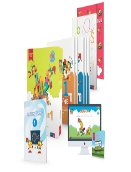 M. Kramarič, M. Kern, et al.: LILI IN BINE 1, KOMPLET A - samostojni delovni zvezki za slovenščino in matematiko z brezplačnima prilogama + 1. del delovnega zvezka za opismenjevanje + koda LILBI, založba ROKUS-KLETT, EAN: 3831075928008Učni kompleti Rokus - Klett34,00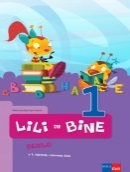 Prenovljeni učni načrtM. Kordigel Aberšek, I. Saksida: LILI IN BINE 1, berilo, založba ROKUS-KLETT, EAN: 9789612711030Slovenščina9,85Skupaj: 43,85nazivpredmetcena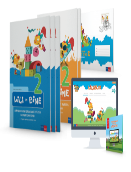 M. Kramarič, M. Kern, et al.: LILI IN BINE 2, KOMPLET C - samostojni delovni zvezki za slovenščino in matematiko s prilogo za angleščino + koda LILBI, NOVO 2018, založba ROKUS-KLETT, EAN: 3831075928459Učni kompleti Rokus - Klett30,00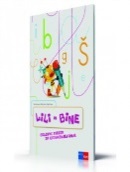 M. Kramarič, M. Kern, et al.: LILI IN BINE, delovni zvezek za opismenjevanje - male tiskane in pisane črke, 2.del, založba ROKUS-KLETT, EAN: 3831075927940Slovenščina6,00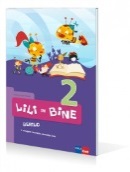 Prenovljeni učni načrtM. Kordigel Aberšek: LILI IN BINE 2, berilo, založba ROKUS-KLETT, EAN: 9789612712150Slovenščina11,85Skupaj: 47,85nazivpredmetcena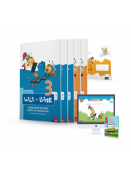 M. Kramarič, M. Kern, et al.: LILI IN BINE 3, KOMPLET C - samostojni delovni zvezki za slovenščino in matematiko  s prilogo za angleščino + koda LILBI, NOVO 2018, založba ROKUS-KLETT, EAN: 3831075928497Učni kompleti Rokus - Klett30,00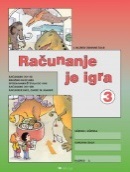 A. Dežman, S. Osterman: RAČUNANJE JE IGRA 3, delovni zvezek, založba ANTUS, EAN: 3830017145435Matematika7,95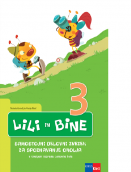 M. Kramarič, M. Kern, et al.: LILI IN BINE 3, samostojni delovni zvezek za spoznavanje okolja, založba ROKUS-KLETT, EAN: 3831075925687Spoznavanje okolja13,00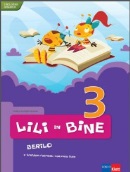 Prenovljeni učni načrtM. Kordigel, I. Saksida: LILI IN BINE 3, berilo, založba ROKUS-KLETT, EAN: 9789612712785Slovenščina13,85Skupaj: 64,80nazivpredmetcena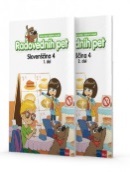 D. Berc Prah, S. Jan, D. Kapko: RADOVEDNIH PET 4, samostojni delovni zvezek za slovenščino-jezik v 2 delih, založba ROKUS-KLETT, EAN: 9789612713263Slovenščina15,00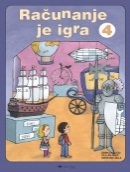 A. Dežman, S. Osterman: RAČUNANJE JE IGRA 4, delovni zvezek, založba ANTUS, EAN: 3830017145442Matematika5,95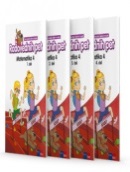 M. Kopasić, M. Jurkovič: RADOVEDNIH PET 4, samostojni delovni zvezek za matematiko v 4 delih, založba ROKUS-KLETT, EAN: 9789612713294Matematika19,00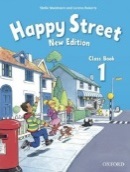 S. Maidment, L. Roberts: HAPPY STREET 1 NEW EDITION, učbenik za angleščino z dodatkom, založba MKT, EAN: 9780194730976ČE SE NISTE ODLOČILI ZA IZPOSOJO UČBENIKA V UČBENIŠKEM SKLADU, GA LAHKO KUPITEAngleščina20,50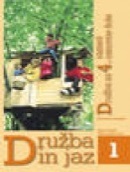 O. Janša Zorn, M. Umek: DRUŽBA IN JAZ 1, delovni zvezek za 4. razred, PRENOVLJENO s kodo za dostop do interaktivnega učbenika, založba MODRIJAN, EAN: 9789612416300Družba11,40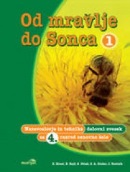 D. Krnel et al.: OD MRAVLJE DO SONCA 1, delovni zvezek za 4. razred, PRENOVLJENO s kodo za dostop do interaktivnega učbenika, založba MODRIJAN, EAN: 9789612416379Naravoslovje in tehnika11,90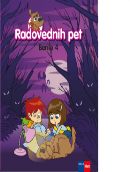 Prenovljeni učni načrtM. Blažič, G. Kos et al.: RADOVEDNIH PET 4, berilo, založba ROKUS-KLETT, EAN: 3831075925748Slovenščina14,00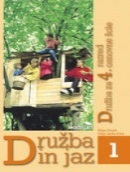 Prenovljeni učni načrtO. Janša Zorn, M. Umek: DRUŽBA IN JAZ 1, učbenik za 4. razred, PRENOVLJENO, založba MODRIJAN, EAN: 9789612416294Družba14,20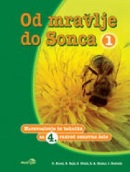 Prenovljeni učni načrtD. Krnel et al.: OD MRAVLJE DO SONCA 1, učbenik za 4. razred, PRENOVLJENO, založba MODRIJAN, EAN: 9789612416386, 9789617053357Naravoslovje in tehnika13,90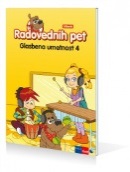 Prenovljeni učni načrtT. Mraz Novak, dr. J. Lango: RADOVEDNIH PET 4, učbenik za glasbeno umetnost, založba ROKUS-KLETT, EAN: 9789612713225Glasbena umetnost14,50Skupaj: 140,35nazivpredmetcena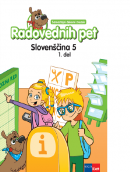 D. Kapko, S. Čadež, A. G. Jonke: RADOVEDNIH PET 5, samostojni delovni zvezek za slovenščino-jezik v 2 delih, založba ROKUS-KLETT, EAN: 3831075927339Slovenščina16,00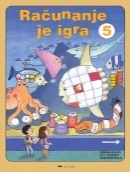 A. Dežman, S. Osterman: RAČUNANJE JE IGRA 5, delovni zvezek, založba ANTUS, EAN: 3830017145459Matematika5,95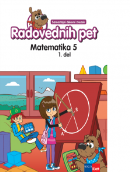 M. Kopasić, M. Jurkovič: RADOVEDNIH PET 5, samostojni delovni zvezek za matematiko v 3 delih, založba ROKUS-KLETT, EAN: 3831075927315Matematika17,00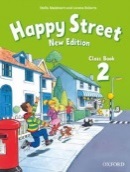 S. Maidment, L. Roberts: HAPPY STREET 2 NEW EDITION, učbenik za angleščino z dodatkom, založba MKT, EAN: 9780194730846ČE SE NISTE ODLOČILI ZA IZPOSOJO UČBENIKA V UČBENIŠKEM SKLADU, GA LAHKO KUPITEAngleščina20,50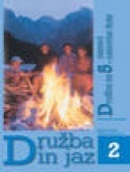 M. Umek, O. Janša Zorn: DRUŽBA IN JAZ 2, delovni zvezek za 5. razred, PRENOVLJENO s kodo za dostop do interaktivnega učbenika, založba MODRIJAN, EAN: 9789612416324Družba11,40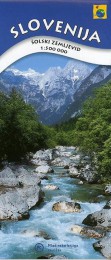 ŠOLSKA KARTA - SLOVENIJA, založba MKZ, EAN: 9788611153490Družba4,90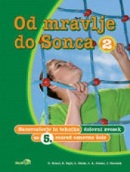 D. Krnel et al.: OD MRAVLJE DO SONCA 2, delovni zvezek, PRENOVLJENO s kodo za dostop do interaktivnega učbenika, založba MODRIJAN, EAN: 9789612416409Naravoslovje in tehnika11,90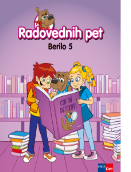 Prenovljeni učni načrtM. Blažič et al.: RADOVEDNIH PET 5, berilo, založba ROKUS-KLETT, EAN: 3831075925731Slovenščina14,00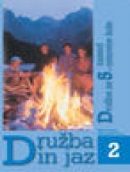 Prenovljeni učni načrtM. Umek, O. Janša Zorn: DRUŽBA IN JAZ 2, učbenik za 5. razred, PRENOVLJENO, založba MODRIJAN, EAN: 9789612416317Družba14,20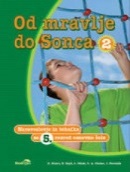 Prenovljeni učni načrtD. Krnel et al.: OD MRAVLJE DO SONCA 2, učbenik za naravoslovje in tehniko za 5. razred, PRENOVLJENO, založba MODRIJAN, EAN: 9789612416393, 9789617053364Naravoslovje in tehnika13,90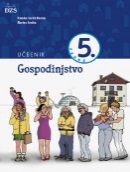 Prenovljeni učni načrtF. Lovšin Kozina: GOSPODINJSTVO 5, učbenik, založba DZS, EAN: 9789610200826Gospodinjstvo14,50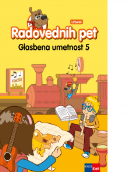 Prenovljeni učni načrtT. Mraz Novak, dr. J. Lango: RADOVEDNIH PET 5, učbenik za glasbeno umetnost, založba ROKUS-KLETT, EAN: 3831075927414Glasbena umetnost14,50Skupaj: 158,75nazivpredmetcena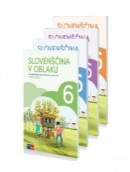 I. Hodnik, J. Jerovšek, T. Koncilija et al.: SLOVENŠČINA V OBLAKU 6, samostojni delovni zvezek za slovenščino v 4 delih, založba ROKUS-KLETT, EAN: 9789612717087Slovenščina17,90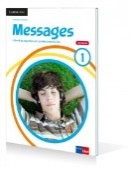 D. Goodey, N. Goodey: MESSAGES 1, NEW EDITION, učbenik za angleščino, slovenska izdaja, prenova 2014, založba ROKUS-KLETT, EAN: 3831075927261ČE SE NISTE ODLOČILI ZA IZPOSOJO UČBENIKA V UČBENIŠKEM SKLADU, GA LAHKO KUPITEAngleščina16,50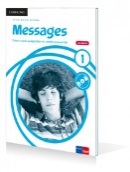 D. Goodey, N. Goodey: MESSAGES 1, NEW EDITION, delovni zvezek za angleščino, slovenska izdaja, prenova 2014, založba ROKUS-KLETT, EAN: 3831075927476Angleščina14,90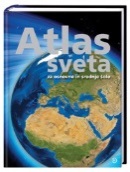 S. Brinovec: ATLAS SVETA ZA OSNOVNE IN SREDNJE ŠOLE, PRENOVLJEN, založba MKZ, EAN: 9789610113393Geografija34,96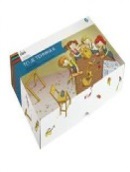 D. Rihtaršič, T. Kušar: TO JE TEHNIKA 6, delovni zvezek + gradiva, založba DZS, EAN: 9789610207030Tehnika in tehnologija19,90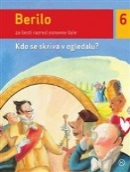 Prenovljeni učni načrtB. Golob, V. Medved Udovič et al.: BERILO 6, KDO SE SKRIVA V OGLEDALU?, berilo za 6. razred, založba MKZ, EAN: 9789610106593Slovenščina17,40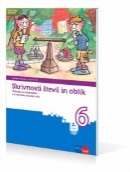 Prenovljeni učni načrtM. Robič, J. Berk, J. Draksler: SKRIVNOSTI ŠTEVIL IN OBLIK 6, učbenik, prenova 2013, založba ROKUS-KLETT, EAN: 9789612712938Matematika15,75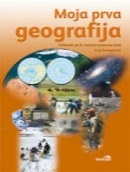 Prenovljeni učni načrtJ. Senegačnik: MOJA PRVA GEOGRAFIJA, učbenik za 6. razred PRENOVLJENO, založba MODRIJAN, EAN: 9789612416997Geografija12,50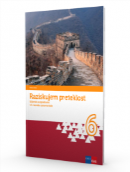 Prenovljeni učni načrtH. Verdev: RAZISKUJEM PRETEKLOST 6, učbenik za zgodovino, PRENOVLJEN, založba ROKUS-KLETT, EAN: 9789612717162Zgodovina17,25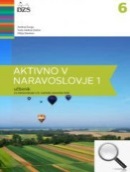 Prenovljeni učni načrtA. Šorgo, S.A. Glažar, M. Slavinec: AKTIVNO V NARAVOSLOVJE 1, učbenik za naravoslovje v 6. razredu, založba DZS, EAN: 9789610201151Naravoslovje15,90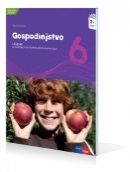 Prenovljeni učni načrtS. Kostanjevec: GOSPODINJSTVO 6, učbenik, PRENOVLJEN, založba ROKUS-KLETT, EAN: 9789612711146Gospodinjstvo15,60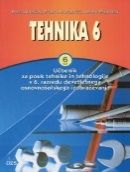 Prenovljeni učni načrtB. Aberšek, F. Florjančič, A. Papotnik: TEHNIKA 6, učbenik, založba DZS, EAN: 9788634136715Tehnika in tehnologija20,10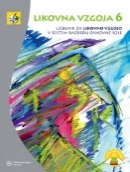 Prenovljeni učni načrtB. Tomšič Čerkez: LIKOVNA VZGOJA 6, učbenik  + dodatek po prenovljenem učnem načrtu, založba MKZ, EAN: 9789610107293Likovna umetnost13,90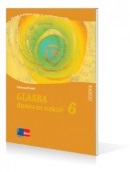 Prenovljeni učni načrtA. Pesek: GLASBA DANES IN NEKOČ 6, učbenik z dodatkom za prenovljen UN, založba ROKUS-KLETT, EAN: 9789612716172Glasbena umetnost17,90Skupaj: 250,46nazivpredmetcena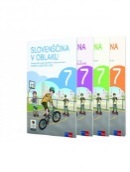 I. Hodnik, J. Jerovšek, T. Koncilija et al.: SLOVENŠČINA V OBLAKU 7, samostojni delovni zvezek za slovenščino v 4 delih, založba ROKUS-KLETT, EAN: 9789612717919Slovenščina17,90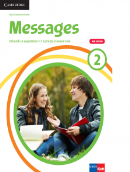 D. Goodey, N. Goodey: MESSAGES 2, NEW EDITION, učbenik za angleščino, slovenska izdaja, založba ROKUS-KLETT, EAN: 3831075927278ČE SE NISTE ODLOČILI ZA IZPOSOJO UČBENIKA V UČBENIŠKEM SKLADU, GA LAHKO KUPITEAngleščina16,50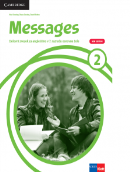 D. Goodey, N. Goodey: MESSAGES 2, NEW EDITION, delovni zvezek za angleščino, slovenska izdaja, založba ROKUS-KLETT, EAN: 3831075927469Angleščina14,90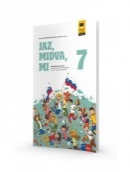 E. Tawitian, D. G. Mahmoud, M. Zupančič: JAZ, MIDVA, MI 7, samostojni delovni zvezek za domovinsko in državljansko kulturo in etiko, NOVO 2018, založba ROKUS-KLETT, EAN: 9789612718534Domovinska in državljanska kultura in etika13,85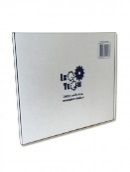 A. Papotnik: PRAKTIČNO GRADIVO 7,  gradiva za 7. razred za tehniko, založba IZOTECH, EAN: 3830032570076Tehnika in tehnologija11,00Izberite le delovne zvezke za tiste izbirne predmete, za katere se je odločil vaš otrok!Skupaj: 74,15nazivpredmetcena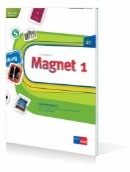 Giorgio Motta: MAGNET 1, delovni zvezek, slovenska izdaja, založba ROKUS-KLETT, EAN: 3831075924512, 9789612099954Nemščina15,80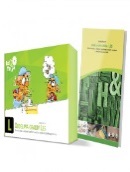 Z. Puncer: OBDELAVA GRADIV - LES, delovni zvezek z delovnim gradivom za izbirni predmet, založba IZOTECH, EAN: 9789619104897Obdelava gradiv, les18,00Skupaj: 33,80nazivpredmetcena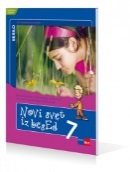 Prenovljeni učni načrtM. M. Blažić et al.: NOVI SVET IZ BESED 7, berilo, založba ROKUS-KLETT, EAN: 9789612710156Slovenščina17,60NOVOM. Robič, J. Berk, J. Draksler: SKRIVNOSTI ŠTEVIL IN OBLIK 7, učbenik, prenova 2019, založba ROKUS-KLETT, EAN: 9789612719432Matematika16,50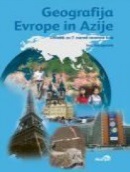 Prenovljeni učni načrtJ. Senegačnik: GEOGRAFIJA EVROPE IN AZIJE, učbenik, založba MODRIJAN, EAN: 9789612413187Geografija13,90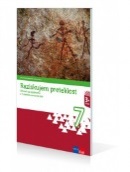 Prenovljeni učni načrtJ. Razpotnik, D. Snoj: RAZISKUJEM PRETEKLOST 7, učbenik z dodatkom, POSODOBLJEN, založba ROKUS-KLETT, EAN: 9789612712297Zgodovina18,85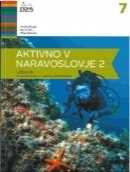 Prenovljeni učni načrtA. Šorgo, B. Čeh, M. Slavinec: AKTIVNO V NARAVOSLOVJE 2, učbenik za naravoslovje v 7. razredu, založba DZS, EAN: 9789610202523Naravoslovje15,90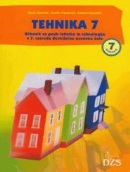 Prenovljeni učni načrtB. Aberšek et al.: TEHNIKA 7, učbenik, založba DZS, EAN: 9788634124255Tehnika in tehnologija17,60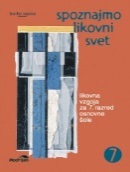 Prenovljeni učni načrtB. Tepina: SPOZNAJMO LIKOVNI SVET 7, učbenik, založba MODRIJAN, EAN: 9789612411695Likovna umetnost13,70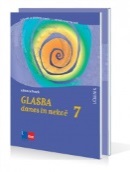 Prenovljeni učni načrtA. Pesek: GLASBA DANES IN NEKOČ 7, učbenik z dodatkom, POSODOBLJEN, založba ROKUS-KLETT, EAN: 9789612712303Glasbena umetnost17,90Skupaj: 131,95nazivpredmetcena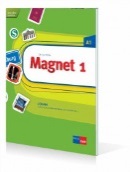 Giorgio Motta: MAGNET 1, učbenik, slovenska izdaja, založba ROKUS-KLETT, EAN: 9789612099589Nemščina16,60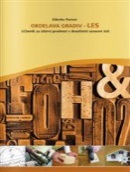 Z. Puncer: OBDELAVA GRADIV - LES, učbenik za izbirni predmet, založba IZOTECH, EAN: 9789619104880Obdelava gradiv, les13,50Skupaj: 30,10nazivpredmetcena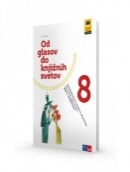 P. Avbar, D. Dolenc, P. Kodre: OD GLASOV DO KNJIŽNIH SVETOV 8, samostojni delovni zvezek za slovenščino - jezik in književnost, II. izdaja 2018, založba ROKUS-KLETT, EAN: 9789612717858Slovenščina17,35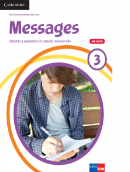 D. Goodey, N. Goodey: MESSAGES 3, NEW EDITION, učbenik za angleščino, slovenska izdaja, založba ROKUS-KLETT, EAN: 3831075927285ČE SE NISTE ODLOČILI ZA IZPOSOJO V UČBENIŠKEM SKLADU GA LAHKO KUPITEAngleščina16,50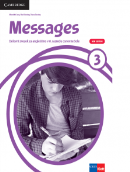 D. Goodey, N. Goodey: MESSAGES 3, NEW EDITION, delovni zvezek za angleščino, slovenska izdaja, založba ROKUS-KLETT, EAN: 3831075927452Angleščina14,90NOVOE. Tawitian, D. G. Mahmoud, M. Zupančič: JAZ, MIDVA, MI 8, samostojni delovni zvezek za domovinsko in državljansko kulturo in etiko, založba ROKUS-KLETT, EAN: 9789612719319Domovinska in državljanska kultura in etika13,85NOVON. Pucko, A. Geržina: BIOLOGIJA 8, samostojni delovni zvezek z e-gradivom, NOVO 2019, založba DZS, EAN: 9789610209720Biologija12,90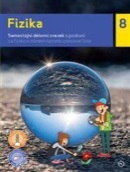 S. Žigon, M. Pintarič: FIZIKA 8, samostojni delovni zvezek, založba MKZ, EAN: 9789610143512Fizika12,90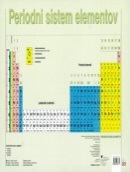 N. Dekleva, S. Glažar: PERIODNI SISTEM ELEMENTOV, obojestranska zgibanka, založba DZS, EAN: 9788634138771Kemija2,95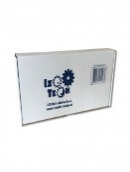 A. Papotnik: PRAKTIČNO GRADIVO 8,  gradiva za 8. razred za tehniko, založba IZOTECH, EAN: 3830032570083Tehnika in tehnologija11,00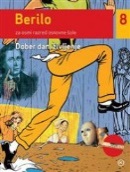 M. Honzak, V. Medved Udovič et al.: BERILO 8, DOBER DAN, ŽIVLJENJE, berilo za 8. razred, založba MKZ, EAN: 9788611158983Slovenščina17,90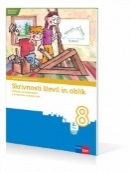 Prenovljeni učni načrtM. Robič, J. Berk, J. Draksler: SKRIVNOSTI ŠTEVIL IN OBLIK 8, učbenik, prenova 2012, založba ROKUS-KLETT, EAN: 9789612712242Matematika15,30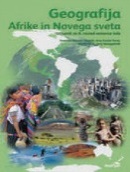 Prenovljeni učni načrtK. Kolenc Kolnik, M. Otič, A. Vovk, J. Senegačnik: GEOGRAFIJA AFRIKE IN NOVEGA SVETA, učbenik za geografijo v 8. razredu, založba MODRIJAN, EAN: 9789617053180Geografija13,90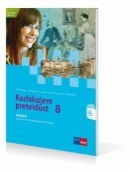 Prenovljeni učni načrtJ. Razpotnik, D. Snoj: RAZISKUJEM PRETEKLOST 8, učbenik, POSODOBLJEN, založba ROKUS-KLETT, EAN: 9789612710095Zgodovina17,25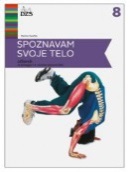 Prenovljeni učni načrtM. Svečko: SPOZNAVAM SVOJE TELO, učbenik za biologijo v 8. razredu, založba DZS, EAN: 9789610200802Biologija16,00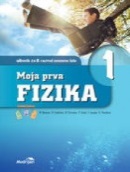 Prenovljeni učni načrtB. Beznec et al.: MOJA PRVA FIZIKA 1, učbenik za 8. razred, PRENOVLJENO, založba MODRIJAN, EAN: 9789612416331Fizika15,90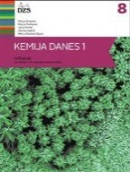 Prenovljeni učni načrtM. Graunar et al.: KEMIJA DANES 1, učbenik, prenova 2015, založba DZS, EAN: 9789610206453Kemija17,70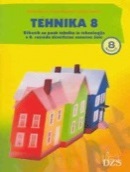 Prenovljeni učni načrtB. Aberšek, F. Florjančič, A. Papotnik: TEHNIKA 8, učbenik, založba DZS, EAN: 9788634127485Tehnika in tehnologija13,10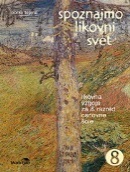 Prenovljeni učni načrtB. Tepina: SPOZNAJMO LIKOVNI SVET 8, učbenik, založba MODRIJAN, EAN: 9789612413101Likovna umetnost14,30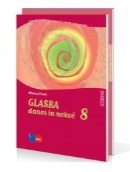 Prenovljeni učni načrtA. Pesek: GLASBA DANES IN NEKOČ 8, učbenik z dodatkom, POSODOBLJEN, založba ROKUS-KLETT, EAN: 9789612712327Glasbena umetnost17,90Skupaj: 261,60nazivpredmetcenaNOVOI. Hodnik, J. Jerovšek, T. Koncilija et al.: SLOVENŠČINA V OBLAKU 9, samostojni delovni zvezek za slovenščino v 4 delih, založba ROKUS-KLETT, EAN: 9789612719463Slovenščina17,90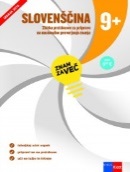 ZNAM ZA VEČ. Slovenščina 9 +, zbirka preizkusov za pripravo na nacionalno preverjanje, izdaja 2018, založba ROKUS-KLETT, EAN: 9789612718695Slovenščina6,85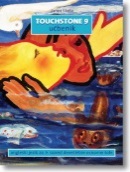 J. Skela: TOUCHSTONE 9, učbenik za angleščino, z e - dodatkom,založba TANGRAM, EAN: 9789616239448ČE SE NISTE ODLOČILI ZA IZPOSOJO UČBENIKA V UČBENIŠKEM SKLADU, GA LAHKO KUPITE Angleščina19,00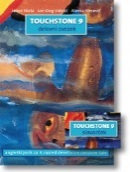 J. Skela: TOUCHSTONE 9, delovni zvezek za angleščino, PRENOVA 2019, založba TANGRAM, EAN: 9789616239462Angleščina15,90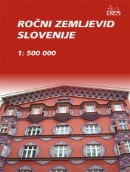 Več avtorjev: ROČNI ZEMLJEVID SLOVENIJE; 1:500000, založba DZS, EAN: 9789610201915Geografija5,80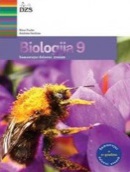 N. Pucko, A. Geržina: BIOLOGIJA 9, samostojni delovni zvezek z e-gradivom, NOVO 2018, založba DZS, EAN: 9789610209188Biologija12,90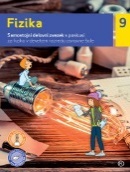 S. Žigon, M. Pintarič, A. Jagodic: FIZIKA 9, samostojni delovni zvezek s poskusi, založba MKZ, EAN: 9789610144649Fizika12,90Skupaj: 72,25nazivpredmetcena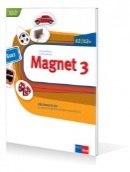 Giorgio Motta: MAGNET 3, delovni zvezek, slovenska izdaja, založba ROKUS-KLETT, EAN: 9789612712105Nemščina15,80Skupaj: 15,80nazivpredmetcena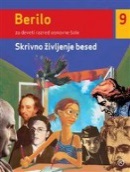 Prenovljeni učni načrtM. Honzak, V. Medved Udovič et al.: BERILO 9, SKRIVNO ŽIVLJENJE BESED, berilo, založba MKZ, EAN: 9789610125280Slovenščina17,90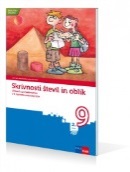 Prenovljeni učni načrtM. Robič, J. Berk, J. Draksler: SKRIVNOSTI ŠTEVIL IN OBLIK 9, učbenik, prenova 2013, založba ROKUS-KLETT, EAN: 9789612712952Matematika15,75J. Skela: TOUCHSTONE 9, učbenik za angleščino z e - dodatkom, založba TANGRAM, EAN: 9789616239448Angleščina19,00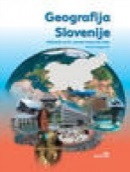 Prenovljeni učni načrtJ. Senegačnik: GEOGRAFIJA SLOVENIJE, učbenik za 9. razred, založba MODRIJAN, EAN: 9789612416270Geografija14,30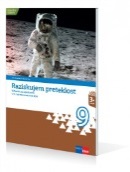 Prenovljeni učni načrtJ. Razpotnik, D. Snoj: RAZISKUJEM PRETEKLOST 9, učbenik za zgodovino, prenova 2013, založba ROKUS-KLETT, EAN: 9789612712990Zgodovina17,75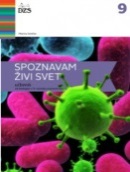 Prenovljeni učni načrtM. Svečko, A. Gorjan: SPOZNAVAM ŽIVI SVET, učbenik za biologijo v 9. razredu, založba DZS, EAN: 9789610200796Biologija16,00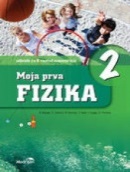 Prenovljeni učni načrtB. Beznec et al.: MOJA PRVA FIZIKA 2,  učbenik za 9. razred, PRENOVLJENO, založba MODRIJAN, EAN: 9789612416355Fizika15,90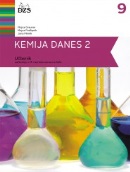 Prenovljeni učni načrtA. Gabrič, S. A. Glažar, M. Graunar, M. S. Žigon: KEMIJA DANES 2, učbenik za 9. razred, PRENOVA 2016, založba DZS, EAN: 9789610206460Kemija17,90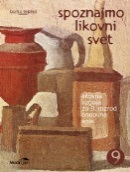 Prenovljeni učni načrtB. Tepina: SPOZNAJMO LIKOVNI SVET 9, učbenik, založba MODRIJAN, EAN: 9789612410773Likovna umetnost14,30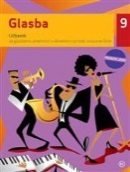 Prenovljeni učni načrtI. Vrbančič, M. Prel, J. Veit: GLASBA 9,  učbenik s CD-jem, prenova, založba MKZ, EAN: 9789610125211Glasbena umetnost17,40Skupaj: 166,20nazivpredmetcena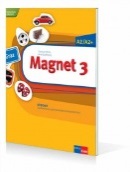 Giorgio Motta: MAGNET 3, učbenik, slovenska izdaja, založba ROKUS-KLETT, EAN: 9789612712099, 9789612713881Nemščina16,60Skupaj: 16,60